Муниципальное бюджетное образовательное учреждение«Начальная школа – детский сад №1»Энгельсского муниципального района Саратовской областиКонспект НОД по формированию элементарных математических представлений с использованием игровых технологий В.В. Воскобовичаво второй младшей группе «Путешествие в волшебный лес»Подготовила:                                                                                                 Мироненко Олеся Алексеевнавоспитатель высшейквалификационной  категории                         2015 г.Возрастная группа: вторая младшаяКонспект НОД по формированию элементарных математических представлений с использованием игровых технологий В.В. Воскобовичаво второй младшей группе «Путешествие в волшебный лес»Цель: создать условия для развития интересов детей, любознательности и познавательной мотивации.Задачи: Образовательные:Формировать умение мыслить с помощью приемов анализа, синтеза, сравнения; активизировать словарный запас детей.Развивающие: Развивать познавательную активность, внимание, память, креативное мышление, творческие возможности с помощью элементов технологии ТРИЗ. Воспитательные:Воспитывать любознательность, дружелюбие, желание прийти на помощь.Предшествующая работа: чтение р.н. сказок, рассматривание иллюстраций, знакомство с геометрическими фигурами, знакомство с основными цветами.Оборудование и материалы: Волшебник, коврограф, теремок с набором зверей, , ИКТ, Деревья – три клёна, одна елочка. Кочки – геометрические фигуры: круг. Цветные квадраты (приложение к развивающей игре Воскобовича коврографу «Ларчик»).На каждого ребёнка: набор геометрических фигур, игра "Фонарики".Ход НОД:(Звучит сказочная мелодия)-Ребята, вы хотите отправиться в путешествие? (Да)-Наше путешествие будет не простое, а … как выдумаете какое? Волшебное. И мы с вами отправимся в волшебный лес. А поможет нам добрый волшебник. (Показ волшебника).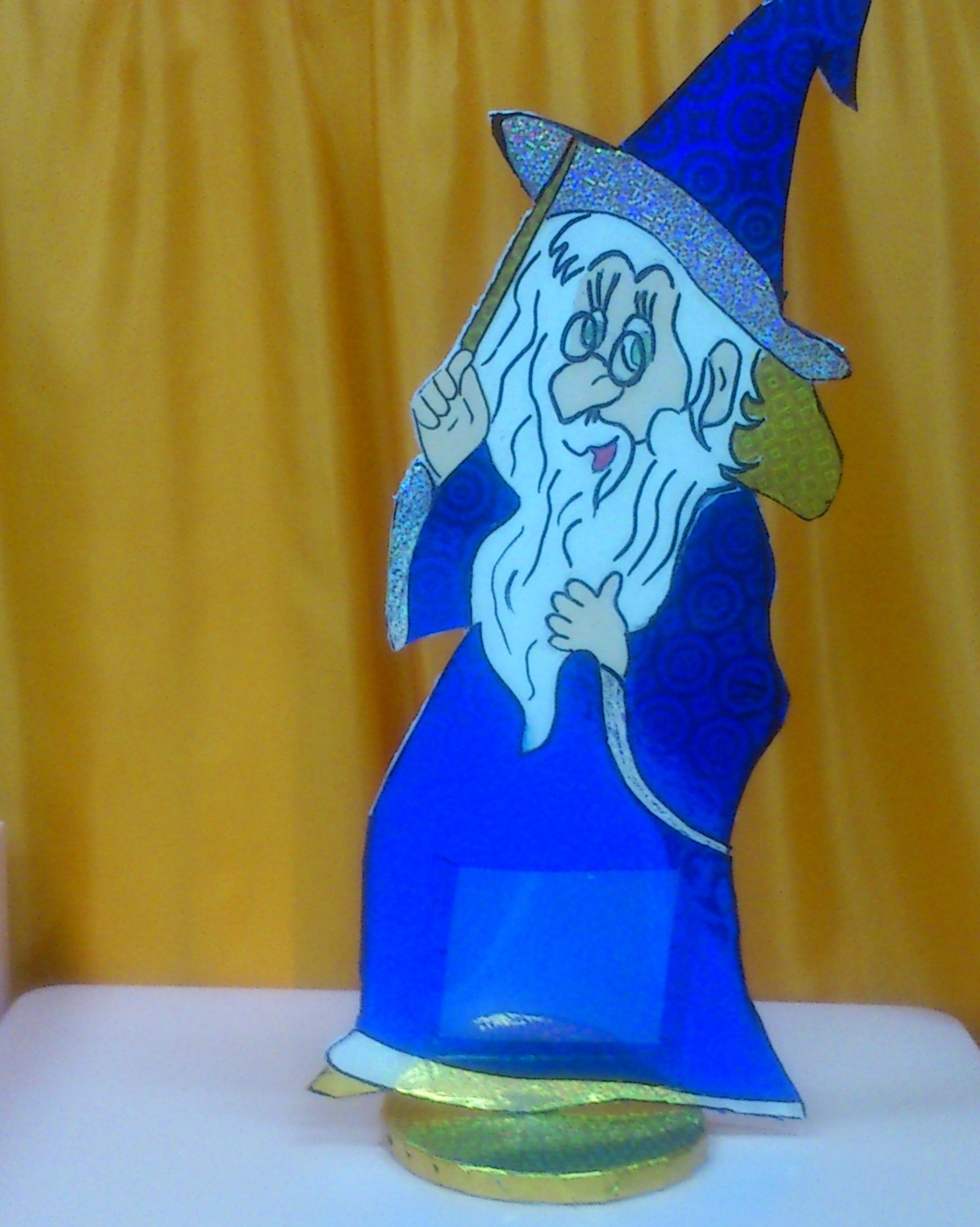 -Крибле –крабле - бумс. (выставляется мольберт  с дорожкой и теремком)- Мы с вами оказались на лесной полянке. Здесь какой-то домик. Вы уже наверно догадались, что это за домик. (Теремок)-Как по дорожке Мышка бежала, Теремок увидала (выставляю мышь).-К теремку дорожка ведет. Это дорожка заколдована, и, почему- то мышку не пускает. Ребята, вы не знаете, почему? А давайте посмотрим что у мышки в корзинке. ( Рассматривают) А так можно, чтобы и одежда и посуда, были сложены вместе? Ребята, похоже, мышка немного неряшлива, она сложила вместе одежду и посуду. А теперь не может разобраться, где одежда, а где посуда. Поможем ей?- Давайте на поднос выставим посуду, а в корзину вещи сложим.-Молодцы, ребята, с заданием справились. Забежала мышка в теремок и стала там жить- поживать, да песни распевать.Лягушка скачет по болоту. В теремке ей жить охота. (Появляется лягушка) Давайте попрыгаем с ней по кочкам. Один, два, 3, 4, 5, Лягушка начала скакать (прыжки на месте).С кочки на кочку прыгает (прыжки по кочкам), Лапками весело двигает (разводя руки в стороны), И говорит нам простые слова:КВА–КВА–КВА. Воспитатель: На какую геометрическую фигуру похожи кочки? (на круг) Пока лягушка скакала, бусы потеряла. Плачет бедная: беда! Помогите, детвора! Поможем Лягушке бусы собрать? (На тарелочках у каждого ребенка набор геометрических фигур. Поочередно называю фигуры, а дети выкладывают их на столе перед собой. Показываю образец, и дети сравнивают с ним свои работы).- Прискакала к теремку Лягушка. Пустила ее Мышка-норушка, стали они вместе жить, песни петь и не тужить.- Как по дорожке Зайка бежит («Приходит» зайка).А вдоль дорожки деревья растут (1 елочка, 3клёна).- Сколько елочек? Сколько клёнов?-Ребята, посмотрите, в нашем волшебном лесу ещё животные живут. Назовите их. ( белочка и ёжики)- Сколько белочек? (одна) Где она живёт? (на дереве, на клёне)-Сколько ежей? (много) Где они живут? (под ёлкой)- А ёлочка- то не простая, а живая.  Она хочет с нами поиграть.Физ. минутка с использованием ИКТ «Ёлочка»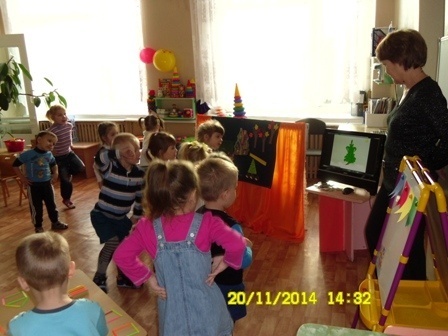 - Молодцы, справились с заданием. Теперь и зайка может в теремке жить.Тихо, тихо, не шумите, Кто-то к нам идет сюда. Ну, конечно же, лиса. (Появляется лиса) Что за чудо теремок-теремок, Он не низок, не высок, не высок. Вы пустите в теремок меня. Будем с вами мы друзья. Пустили и Лисичку в теремок жить.-Лисичка предлагает поиграть в игру «Чего не стало». Она приготовила для игры флажки разных цветов.  (Цветные квадраты ( приложение к развивающей игре Воскобовича коврографу «Ларчик»)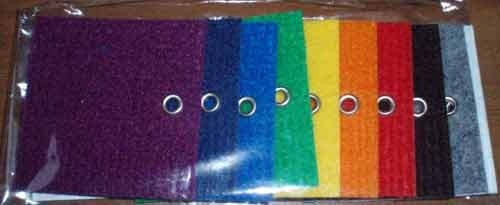 Какого цвета флажки? (красный, зеленый, желтый, синий). - Наступила ночь, все закрыли глаза (убираю один флажок). Утром все проснулись, открыли глаза и увидели, что одного флажка не стало. Какого флажка не стало? (игра повторяется) - А по лесу уж Медведь идет. Вдруг увидел теремок – как заревет. Хочет Мишка к теремку подойти, Да болото у него на пути. А через болото проложены 2 дороги (на мольберте картинка с изображением теремка и двух дорог) Вопрос: Какого они цвета (желтого и зеленого).- Подскажите Мишке, какая дорога широкая? (Зеленая). А желтая какая? (узкая) -По какой дороге Медведю удобней пройти? ( По зелёной, широкой).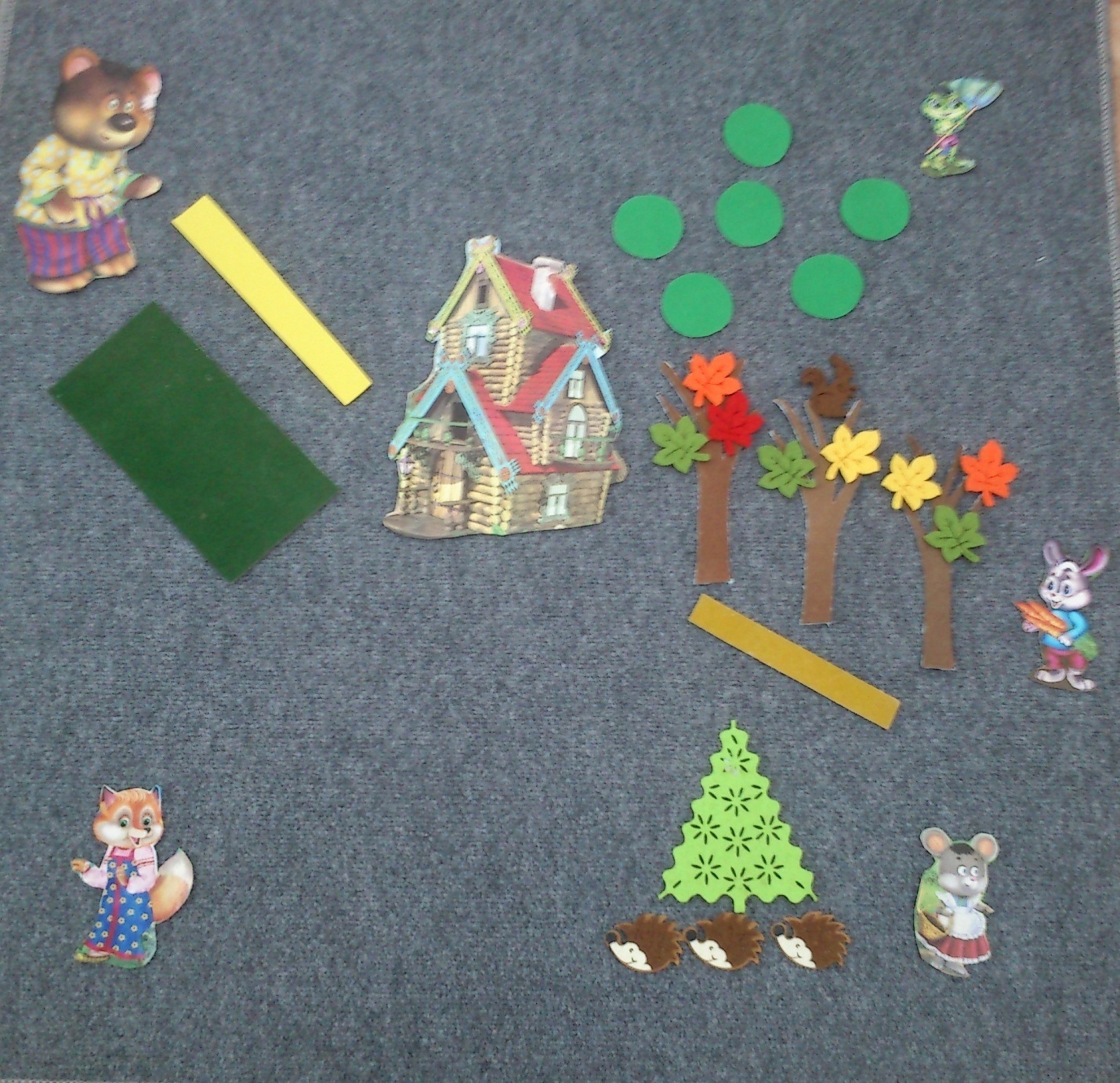 Подошел Медведь к теремку и ревет: «Вы пустите меня в теремок!» Испугались звери. - Ребята, влезет ли Медведь в теремок? (нет) Почему? (ответы детей). Что же делать? Ведь Мишке плохо будет на улице! (Дети предлагают разные варианты). А из чего можно построить домик для мишки? (предложения детей)- А давайте для Мишки построим теремок из волшебных фонариков.Игра "Фонарики".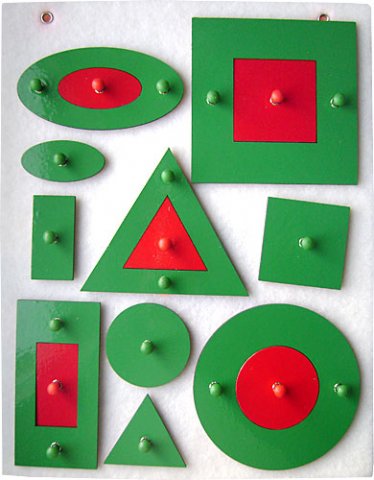 - Вам понравилось наше путешествие.С кем мы повстречались? Какие задания выполняли?Понравилась вам сказка? (ответы детей).Играть со зверюшками было интересно и весело. Мы обязательно встретимся с ними в другой раз. А теперь нам пора отправляться назад, в детский сад.- Крибле- крабле - бумс!